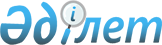 О внесении изменений в решение Тупкараганского районного маслихата от 11 декабря 2013 года № 17/111 "Об утверждении Правил оказания социальной помощи, установления размеров и определения перечня отдельных категорий нуждающихся граждан"
					
			Утративший силу
			
			
		
					Решение Тупкараганского районного маслихата Мангистауской области от 20 июля 2018 года № 22/193. Зарегистрировано Департаментом юстиции Мангистауской области 30 июля 2018 года № 3695. Утратило силу решением Тупкараганского районного маслихата Мангистауской области от 10 декабря 2020 года № 50/369
      Сноска. Утратило силу решением Тупкараганского районного маслихата Мангистауской области от 10.12.2020 № 50/369(вводится в действие по истечении десяти календарных дней после дня его первого официального опубликования).
      В соответствии с пунктом 10 статьи 1 Закона Республики Казахстан от 2 августа 2015 года "О внесении изменений и дополнений в некоторые законодательные акты Республики Казахстан по вопросам пенсионного обеспечения" и пунктом 3 статьи 10 Закона Республики Казахстан от 6 апреля 2016 года "О правовых актах", Тупкараганский районный маслихат РЕШИЛ:
      1. Внести в решение Тупкараганского районного маслихата от 11 декабря 2013 года №17/111 "Об утверждении Правил оказания социальной помощи, установления размеров и определения перечня отдельных категорий нуждающихся граждан" (зарегистрировано в Реестре государственной регистрации нормативных правовых актов за № 2330, опубликовано в информационно - правовой системе "Әділет" 15 января 2014 года) следующие изменения:
      пункт 2 указанного решения изложить в новой редакции следующего содержания:
      "2. Настоящее решение вступает в силу со дня государственной регистрации в органах юстиции и вводится в действие по истечении десяти календарных дней после дня его первого официального опубликования.";
      в Правилах оказания социальной помощи, установления размеров и определения перечня отдельных категорий нуждающихся граждан:
      пункт 1 изложить в новой редакции следующего содержания:
      "1. Настоящие Правила оказания социальной помощи, установления размеров и определения перечня отдельных категорий нуждающихся граждан (далее - Правила) разработаны в соответствии с Бюджетным кодексом Республики Казахстан от 4 декабря 2008 года, Законами Республики Казахстан от 18 декабpя 1992 года "О социальной защите гpаждан, постpадавших вследствие ядеpных испытаний на Семипалатинском испытательном ядеpном полигоне", от 16 июня 1997 года "О государственных социальных пособиях по инвалидности и по случаю потери кормильца в Республике Казахстан", от 5 апреля 1999 года "О специальном государственном пособии в Республике Казахстан", от 23 января 2001 года "О местном государственном управлении и самоуправлении в Республике Казахстан", от 29 декабря 2008 года "О специальных социальных услугах", от 6 мая 2020 года "О ветеранах", постановлением Правительства Республики Казахстан от 21 мая 2013 года № 504 "Об утверждении Типовых правил оказания социальной помощи, установления размеров и определения перечня отдельных категорий нуждающихся граждан" и приказом Министра здравоохранения и социального развития Республики Казахстан от 3 июня 2015 года № 445 "Об утверждении Правил назначения и выплаты специального государственного пособия" (зарегистрирован в Реестре государственной регистрации нормативных правовых актов за № 11745).
      Сноска. Пункт 1 с изменением внесенным решением Тупкараганского районного маслихата Мангистауской области от 02.10.2020 № 48/356 (вводится в действие по истечении десяти календарных дней после дня его первого официального опубликования).


      2. Государственному учреждению "Аппарат Тупкараганского районного маслихата" (главный специалист Э.Кельбетова) обеспечить государственную регистрацию настоящего решения в органах юстиции, его официальное опубликование в Эталонном контрольном банке нормативных правовых актов Республики Казахстан и в средствах массовой информации.
      3. Настоящее решение вступает в силу со дня государственной регистрации в органах юстиции и вводится в действие по истечении десяти календарных дней после дня его первого официального опубликования.
      "СОГЛАСОВАНО"
      Исполняющая обязанности
      руководителя государственного
      учреждения "Тупкараганский
      районный отдел занятости,
      социальных программ
      и регистрации актов 
      гражданского состояния"
      А.Изтлеуова
      20 июля 2018 года
      "СОГЛАСОВАНО"
      Исполняющая обязанности
      руководителя государственного
      учреждения "Тупкараганский
      районный отдел экономики
      и финансов"
      А.Исатаева
      20 июля 2018 года
					© 2012. РГП на ПХВ «Институт законодательства и правовой информации Республики Казахстан» Министерства юстиции Республики Казахстан
				
      Председатель сессии 

Л.Ашикбаева

      Секретарь районного

      маслихата 

А.Досанова
